Instructional Design- If You Give A Mouse A CookieBy Laura NumeroffJulia DoubrvaBowling Green State University Rationale	A special education classroom varies slightly from a regular education classroom. The students in the class will have different goals that will help them succeed in their academics if those particular goals are met. Many times students with disabilities are taught in a pull out or inclusion environment. This lesson is designed to work with a whole classroom of students or one student in particular to meet the goals of the Individual Education Plan. 	The first section of the unit would be language arts to allow the student to become familiar with the story and do a picture walk through to make predictions of the story line. Within the languages arts sections students will also learn new vocabulary, rhyming words, be exposed to other texts that incorporate the same theme, comprehend the text itself, and learn the sequence of the story. The second section would be the science lessons. Students will learn about mice and other animals. Nutrition such as the food pyramids and compares it to where cookies fit into the pyramid. Lastly scientific inquiry by forming hypothesis and making predictions such as what would happen to a cookie if it was in milk for too long. While writing the students will understand cause and effect which will coincide with sequencing and allow students to use their creativity and create a new version of the story. Lastly the text will be incorporated into math and the students will be exposed to graphing the class or school’s favorite cookie. The students will bake cookies together and measure and use fractions to correct make the recipe. 	To wrap up the lesson the students will complete graphic organizers to pull the lesson together and learn the skills to incorporate different lessons together into a unit and bridge connections from the text to other aspects of their schools curriculum. Learning OutcomesContent LiteracyStudents will be able to make predictions of the book’s content Students will be able to identify the parts of the storyStudents will be able to sequence the events of the storyStudents will be able to compare and contrast the events of the story to that of another story by the same author. ScienceStudents will be able to understand the contents of the food pyramidStudents will be able to compare and contrast different animals that are associated with mice Students will be able to compare their predictions to the events in the story with a graphic organize.WritingStudents will be able to create their own version of the story as if they were the mouse. Students will understand cause and effect Student’s will be able to be creative and imaginative while making their own story. Math Students will be able to collect data by graphing how many different types of cookies their peers prefer as a class Students will be able to measure with basic cookie utientisel Students will work on counting, numbers, and number placementStudents will be able to estimate by looking at chocolate chips in a cookie. Pre-Test 	Working one-on-one with students in a special education setting is not out of the norm for intervention specialists. For this lesson one student will work with me to work on reading comprehension, predications, story recall, and the use of graphic organizers. To begin this lesson a pre-test will be taken based on the K-W-L chart. It will help identify the students prior knowledge of what is known, what is going to be learned, and what the student wants to learn based on the subject. 	I large teacher book will be placed in the classroom and the student will have their own version of the book. By flipping through the pictures the student will complete the K-W-L chart with the assistance of the teacher. The student will be asked three questions. What he knows about the book, what does he believe he will learn from the book, and what does he want to learn from the book. 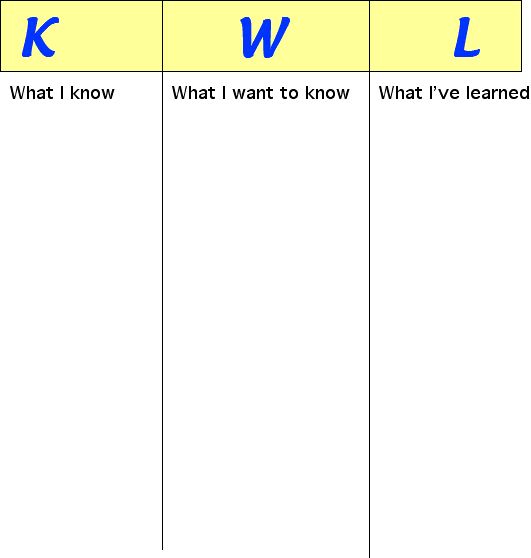 Lesson One Materials needed: Worksheet and pencilProcedure:	Students will fill in the blanks with the words provided in the word bank. Moustache 		Crayons 		Mirror 		Thirsty		Drawing	Pillow		Blanket		Hair		Mop		Broom		Scotch TapeThe Mouse used   ________________________________________________to draw a picture.	The Mouse had a milk ____________________________________________________________The cookie made the mouse ______________________________________________________.The Mouse asked for a __________________________________to see his new milk moustache.The mouse put his ______________________________________________ on the refrigerator. The Mouse noticed his _______________________________________________needed a trim.The mouse needed a _____________________________________________ to sweep the floor. The Mouse needed a ______________________________________________ to wash the floor. The boy got the mouse ________________ 	______________________ to hang his picture. The Mouse needed a ______________________ and a ______________________ to take a nap. Lesson Two Materials: Worksheet, pencil, and crayonsProcedure:Students will write their own story by filling in the blanks of the sample. The sentences will be “If you give me a _________________ then I will probable want _____________________. The students will then create an illustration to help imagine the story as their own. 	The students will then complete the cause and effect chart for the story by Laura Numeroff as well as their version of the story. If you Give _________a      (Students Name)_____________________If you give me a ______________________ then I’ll probably going to ask for ___________________.If you give me a ______________________ then I’ll probably going to ask for ___________________.If you give me a ______________________ then I’ll probably going to ask for ___________________.If you give me a ______________________ then I’ll probably going to ask for ___________________.If you give me a ______________________ then I’ll probably going to ask for ___________________.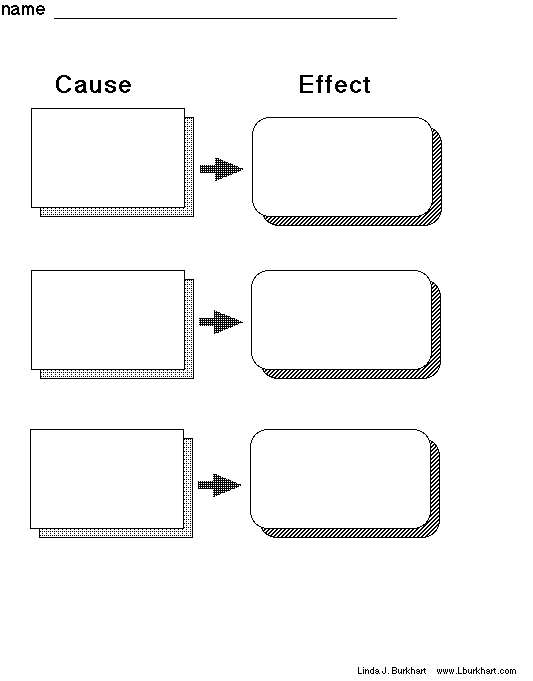 Lesson ThreeMaterials: Copy of the food pyramid, pencil, worksheet Procedure:	The students will begin the lesson by going over the food pyramid. Then they will use the school’s lunch menu and deiced what food items belong on the food pyramid. After that they will then create their own week’s lunch menu for the school in small groups and present them to the class. The class will then vote, and use the data to graph in the Math lesson, to choose one week menu to submit to the school cafeteria as a possible menu in the future. 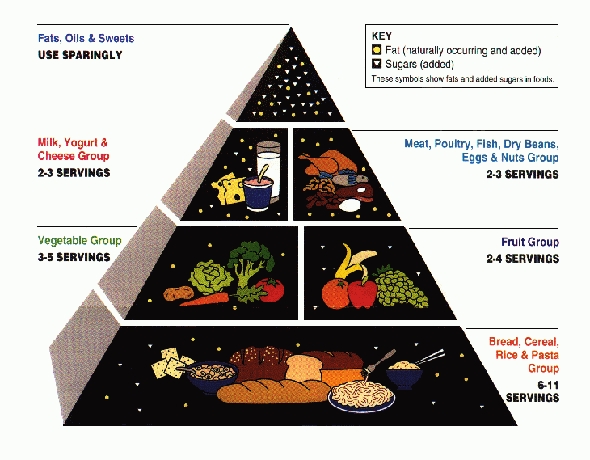 LUNCH MENU Monday: 	Grain: 	Fruit:Veggie: 	Meat: 	Dairy:	Fats, Oils, and Sweets Tuesday: Grain: 	Fruit:Veggie: 	Meat: 	Dairy:	Fats, Oils, and Sweets Wednesday:Grain: 	Fruit:Veggie: 	Meat: 	Dairy:	Fats, Oils, and Sweets Thursday: Grain: 	Fruit:Veggie: 	Meat: 	Dairy:	Fats, Oils, and Sweets Friday: Grain: 	Fruit:Veggie: 	Meat: 	Dairy:	Fats, Oils, and Sweets Lesson Four Materials: Pencil and Venn DiagramProcedure: Students will use a Venn diagram to compare and contrast mice to another animal of their choice 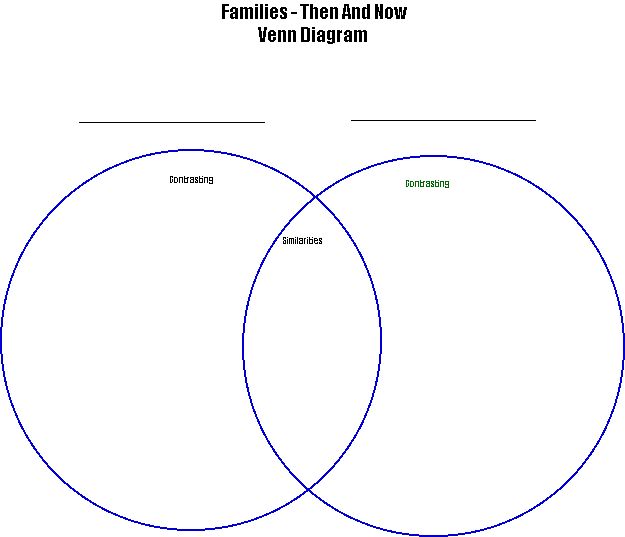 Lesson FiveMaterials: Votes, graph paper, chalk, and chalk boardProcedure: Students will graph the votes of the lunch menu’s as a class and create a bar graph on the chalk board to find out whose menu will be submitted to the school cafeteria. Lesson Six Materials: recipe, cooking materials, paper, pencil, apron, soap (to wash hands)Procedure: Students will take a recipe for baking cookies and use it bake cookies as a class. Students will then count out the number of chocolate chips to put into each cookie. The teacher will then bake one LARGE cookie herself and keep the number of chocolate chips a secret from the students. After the cookie has been baked each student will observe the cookie make an estimate of number of chocolate chips in the large cookie. The winner gets to eat the cookie themselves! Post Assessment 	The post assessment will allow the teacher or intervention specialist on the knowledge of the content of the book. It will be a multiple choice assessment that will give the teacher an idea if the student understood and comprehended the story of the book, If You Give A Mouse A Cookie by Laura Numeroff. If You Give A Mouse A Cookie Post-TestCircle what the mouse asked the boy for. Juice MovieStrawWhy did the Mouse want a mirror? To brush his teeth To see if he had a milk moustache.To wash his handsWhat did the mouse want to do with his picture?Hang it on the refrigeratorMail it to his momPut it in the boys room.What did the story take place?At the mouse’s houseAt the boys hoursAt schoolHow many characters are in the story?OneTwoThree